DBL & PFL QuestionnaireApplicant Information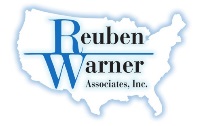 Reuben Warner Associates Inc.1655 Richmond AvenueStaten Island, NY 10314www.rwarnerinc.comRWA LinkedIn Employer Name:NY LocationAddress:Billing Address:Contact Name and Email Address:Telephone Number:Telephone Number:Telephone Number:Telephone Number:Telephone Number:Federal Tax ID#:NY Unemployment #:NY Unemployment #:NY Unemployment #:NY Unemployment #:NY Unemployment #:Nature of Business & 4-digit SIC code:Nature of Business & 4-digit SIC code:Nature of Business & 4-digit SIC code:Nature of Business & 4-digit SIC code:Nature of Business & 4-digit SIC code:Requested Effective Date:Requested Effective Date:Requested Effective Date:Requested Effective Date:Requested Effective Date:Number of Employees to be insured:Number of Employees to be insured:Number of Employees to be insured:Number of Employees to be insured:Number of Employees to be insured: Males: Males:    Females:    Females:    Females:(Includes both Part time and Full time employees)(Includes both Part time and Full time employees)(Includes both Part time and Full time employees)(Includes both Part time and Full time employees)(Includes both Part time and Full time employees)(Includes both Part time and Full time employees)(Includes both Part time and Full time employees)(Includes both Part time and Full time employees)(Includes both Part time and Full time employees)(Includes both Part time and Full time employees)(Includes both Part time and Full time employees)(Includes both Part time and Full time employees)(Includes both Part time and Full time employees)(Includes both Part time and Full time employees)(Includes both Part time and Full time employees)(Includes both Part time and Full time employees)(Includes both Part time and Full time employees)Employee DBL contributions (up to a maximum of $0.60 per week)Employee DBL contributions (up to a maximum of $0.60 per week)Employee DBL contributions (up to a maximum of $0.60 per week)Employee DBL contributions (up to a maximum of $0.60 per week)Employee DBL contributions (up to a maximum of $0.60 per week)Employee DBL contributions (up to a maximum of $0.60 per week)Employee DBL contributions (up to a maximum of $0.60 per week)Employee DBL contributions (up to a maximum of $0.60 per week)Employee DBL contributions (up to a maximum of $0.60 per week)Employee DBL contributions (up to a maximum of $0.60 per week)YESNODouble click on check boxes to fill-inDouble click on check boxes to fill-inDouble click on check boxes to fill-inDouble click on check boxes to fill-inDouble click on check boxes to fill-inDouble click on check boxes to fill-inCovered Employees’ Total Annual Payroll:Covered Employees’ Total Annual Payroll:Covered Employees’ Total Annual Payroll:(For NY Employees Only)(For NY Employees Only)(For NY Employees Only)For Policyholders that are an LLC or LLP, please indicate if coverage for partners in desired. For Policyholders that are an LLC or LLP, please indicate if coverage for partners in desired. For Policyholders that are an LLC or LLP, please indicate if coverage for partners in desired. For Policyholders that are an LLC or LLP, please indicate if coverage for partners in desired. For Policyholders that are an LLC or LLP, please indicate if coverage for partners in desired. For Policyholders that are an LLC or LLP, please indicate if coverage for partners in desired. For Policyholders that are an LLC or LLP, please indicate if coverage for partners in desired. For Policyholders that are an LLC or LLP, please indicate if coverage for partners in desired. For Policyholders that are an LLC or LLP, please indicate if coverage for partners in desired. For Policyholders that are an LLC or LLP, please indicate if coverage for partners in desired. YESNOIf yes, please provide the names, D/O/B, and SSN  of all proprietors to be covered:If yes, please provide the names, D/O/B, and SSN  of all proprietors to be covered:If yes, please provide the names, D/O/B, and SSN  of all proprietors to be covered:If yes, please provide the names, D/O/B, and SSN  of all proprietors to be covered:If yes, please provide the names, D/O/B, and SSN  of all proprietors to be covered:If yes, please provide the names, D/O/B, and SSN  of all proprietors to be covered:If yes, please provide the names, D/O/B, and SSN  of all proprietors to be covered:If yes, please provide the names, D/O/B, and SSN  of all proprietors to be covered:If yes, please provide the names, D/O/B, and SSN  of all proprietors to be covered:If yes, please provide the names, D/O/B, and SSN  of all proprietors to be covered:If yes, please provide the names, D/O/B, and SSN  of all proprietors to be covered:If yes, please provide the names, D/O/B, and SSN  of all proprietors to be covered:If yes, please provide the names, D/O/B, and SSN  of all proprietors to be covered:If yes, please provide the names, D/O/B, and SSN  of all proprietors to be covered:If yes, please provide the names, D/O/B, and SSN  of all proprietors to be covered:Names of Subsidiaries or Participating Firms (if any). If yes, Indicate Full Legal Name, FED ID #, NY UI # and # of Employees for Each Subsidiary:Names of Subsidiaries or Participating Firms (if any). If yes, Indicate Full Legal Name, FED ID #, NY UI # and # of Employees for Each Subsidiary:Names of Subsidiaries or Participating Firms (if any). If yes, Indicate Full Legal Name, FED ID #, NY UI # and # of Employees for Each Subsidiary:Names of Subsidiaries or Participating Firms (if any). If yes, Indicate Full Legal Name, FED ID #, NY UI # and # of Employees for Each Subsidiary:Names of Subsidiaries or Participating Firms (if any). If yes, Indicate Full Legal Name, FED ID #, NY UI # and # of Employees for Each Subsidiary:Names of Subsidiaries or Participating Firms (if any). If yes, Indicate Full Legal Name, FED ID #, NY UI # and # of Employees for Each Subsidiary:Names of Subsidiaries or Participating Firms (if any). If yes, Indicate Full Legal Name, FED ID #, NY UI # and # of Employees for Each Subsidiary:Names of Subsidiaries or Participating Firms (if any). If yes, Indicate Full Legal Name, FED ID #, NY UI # and # of Employees for Each Subsidiary:Names of Subsidiaries or Participating Firms (if any). If yes, Indicate Full Legal Name, FED ID #, NY UI # and # of Employees for Each Subsidiary:Names of Subsidiaries or Participating Firms (if any). If yes, Indicate Full Legal Name, FED ID #, NY UI # and # of Employees for Each Subsidiary:Names of Subsidiaries or Participating Firms (if any). If yes, Indicate Full Legal Name, FED ID #, NY UI # and # of Employees for Each Subsidiary:Names of Subsidiaries or Participating Firms (if any). If yes, Indicate Full Legal Name, FED ID #, NY UI # and # of Employees for Each Subsidiary:Names of Subsidiaries or Participating Firms (if any). If yes, Indicate Full Legal Name, FED ID #, NY UI # and # of Employees for Each Subsidiary:Names of Subsidiaries or Participating Firms (if any). If yes, Indicate Full Legal Name, FED ID #, NY UI # and # of Employees for Each Subsidiary:Names of Subsidiaries or Participating Firms (if any). If yes, Indicate Full Legal Name, FED ID #, NY UI # and # of Employees for Each Subsidiary:Names of Subsidiaries or Participating Firms (if any). If yes, Indicate Full Legal Name, FED ID #, NY UI # and # of Employees for Each Subsidiary:Names of Subsidiaries or Participating Firms (if any). If yes, Indicate Full Legal Name, FED ID #, NY UI # and # of Employees for Each Subsidiary:Separate billing for the above entities:Separate billing for the above entities:YESYESNONONon-Statutory CoverageDBL Coverage may be extending to employees working outside of New York, excluding CA, RI, PR, HI & NJ.(PFL Coverage cannot be extended to out-of-state employees)Complete the following chart for any out-of-state employees who wish to be covered:Non-Statutory State# of Employees (M/F)Location AddressFor Employers with over 50 eligible employees working in New York:For Employers with over 50 eligible employees working in New York:For Employers with over 50 eligible employees working in New York:For Employers with over 50 eligible employees working in New York:For Employers with over 50 eligible employees working in New York:Please indicate if W2 services are desired:Please indicate if W2 services are desired:YESNO  Double click on check boxes to fill-in  Double click on check boxes to fill-in  Double click on check boxes to fill-inPlease indicate if ER FICA Match services are desired:Please indicate if ER FICA Match services are desired:YESNOCurrent Inforce Insurance Carrier: Please provide the last 3 years of claims experience:YearPremiumClaimsRatePlease contact our team with any questions:Anthony CorteseAbcortese@rwarnerinc.com 718.477.7370Mark WintjenMwintjen@rwarnerinc.com718.477.7371Fitzroy BlackmanFblackman@rwarnerinc.com718.477.7374Kimberly MachnachKmachnach@rwarnerinc.com718.477.7383Gabrielle BalestrieriGbalestrieri@rwarnerinc.com718.737.7282“Your success is our goal.”